CURRICULUM VITAELubaba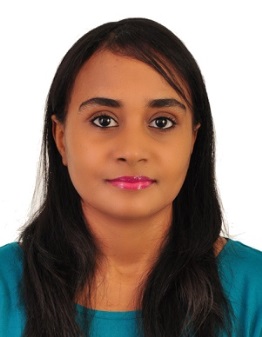 Email : lubaba.348048@2freemail.com Personal DetailsNationality	SudaneseDate of Birth	12th April, 1985  Place of Birth	Abu Dhabi – UAEMarital status      SingleVisa status   Tourist visa Qualifications Bachelor of Engineering in Biomedical engineering:Sudan University ofScience                      And TechnologyKhartoum Sudan (2008)Senior project:                                                     Functional Magnetic Resonance Imaging(Physiological Basis and Image Processing).High school: Rosary school in Abu Dhabi (2003).Work Experience AHHA Education NGO (Country: Cambodia): volunteer workStarting from 7th March 2016 to 30th June 2016Job Role: -teaching English and training students in leadership and character skills (life skills)-Running student or community workshops and activities.-Arts, crafts and decoration of the centersStatistics center (Abu Dhabi): (Temporary depending on the project duration)Starting from 13th September 2015 till 8th October 2015 Job role: Collecting Occupational Health and Safety data from entities in Abu Dhabi  Starting from 3rd May 2015 till 30th July 2015Job role: coding information using ISIC 4 and ISIC 7Starting from 2nd November  2014 till 25th December 2014Job role: Enumerator; collecting demographic, economic data related to census. Starting from 26th May 2014 till 26th June 2014Job role: Auditor  Nielsen company(Abu Dhabi): starting from 3rd march 2014 till 30th April 2014 (Temporary job)Job role: Field interviewer; interviewing the public to conduct market analysis researches Bin Ali Medical supplies(Abu Dhabi): starting from 18th august 2011 till 31st March 2012Job role: Admin assistantAnswering all incoming calls and welcoming guests.Organizing incoming and outgoing faxes.Preparing all documents needed by the PRO.Preparing Quotations, Request for quotations and purchasing orders.Arranging products delivery to customers.Providing product’s information to new customers. Ordering office’s stationary and making sure it is always available.Keeping and organizing HR documents.Arranging employees’ sick leaves and yearly holiday’s schedule.Keeping a timetable of all company’s license or registrations and preparing for renewals in time.Military hospital  (Khartoum Sudan): starting from 8th February 2009 till 8th February 2010Job role: junior biomedical engineer (as national service) TrainingBahry Renal Center in Khartoum Sudan : starting from 20th December 2009 till 25th February 2010 (Biomedical Engineering)Central Medical Supplies in Khartoum Sudan : starting from 19th January 2010 till 19th March 2010 (Biomedical Engineering)CoursesSkills-Languages:Arabic (mother tongue)English Excellent (Spoken and written)-Written and verbal communication skills (built up through writing articles and poetry), and teaching through volunteer work)-Customer service skills -Self-motivation and ability to take the initiative-Ability to work under pressure-I.T. skills including experience in Microsoft Office (Word, Excel, PowerPoint)-Punctuality and time-keepingHobbies and interests:Writing poetry (English language)My online blog: https://thatvoicewithinme.wordpress.com/Publications:-Poem: Bottled Soulshttp://www.theimmix.com/poetry/2016/12/29/bottled-souls-Poem: I can’t Find My Way Back homeAndariya magazinehttp://www.andariya.com/issue-2-travel/(Pages 34-35)-Article: Mawlid An-Nabi (a festival in Sudan)Call of Culture magazinehttp://mzines.net/touch.aspx?pid=1068&pkey=dkpfvojyg&utm_source=Call+of+Culture+Magazine+Volume+7.0&utm_campaign=COC-IC-9&utm_medium=email (Pages 32-33)-Poem: The Mirror PlayIndiana Voice Journalhttp://www.indianavoicejournal.com/2015/05/lubaba-faisal-mirror-play.htmlAbout me:My values are equality, love and peace. I believe every human being has potentials, we are all born with gifts, and in fact we are miracles.SubjectInstituteDurationIELTS AcademicBritish Council Score: 7.521st Jan 2016Diagnosing the financial Health of a BusinessOpen2study (Massive Online Open courses)13th Jan 2014 till 11th Feb 2014Principles of Project ManagementOpen2study (Massive Online Open Courses)Polytechnic West13th Jan 2014 till 11th Feb 2014